Организаторы соревнований:Всемирная Ассоциация клубов гиревого спортаРоссийский Союз Гиревого спортаЦели и задачи- Популяризация гиревого спорта в мире; - Создание и проведение серии турниров по гиревому спорту среди клубов по единым правилам в различных странах мира; - Определение сильнейших спортсменов в различных соревновательных категориях в рамках проводимых турниров; 
- выявление сильнейших спортсменов,
- пропаганда силовых видов спорта,
- пропаганда здорового образа жизни.
2. Время и место проведения
С 15 сентября по 15 октября 2020 
Онлайн платформа www.kettlebellathlete.com
Участники соревнований.Мужчины и женщины, юноши, девушки, ветераны мужчины и женщины.
К участию в соревнованиях допускаются спортсмены любого уровня. Мужчины и женщины делятся на категории Любители и Профессионалы согласно спискам 2020 года Всемирной Ассоциации гиревых клубов. В командном зачете среди клубов допускаются любые команды, члены которых участвуют в соревнованиях. Соревнования проводятся по правилам Всемирной Ассоциации гиревых клубов.Дисциплины: толчок по длинному циклу – 3 минуты, толчок -2 минуты, рывок – 5 минут (Упражнение рывок выполняются с одной гирей, с одной сменой рук)Спортсмен имеет право принимать участие в общем зачете только в одной весовой категории. Весовые категории в Таблице 1. Таблица 1Продолжение Таблицы 1 Минимальный вес гирьМужчины ПРО – 28 кгЖенщины ПРО – 16 кг.Дети до 12 лет – 4 кг.Женщины Л, женщины В, юноши, девушки, ветераны М +50 – 12 кгМужчины Л, юниоры, ветераны М 40-49 – 20 кг.Коэффициенты на гири на все дисциплины.Таблица 1. Коэффициент гири.Соревнования проводятся онлайн. Место соревнований выбирается самостоятельно.Спортсмен имеет право выбирать вес гири на каждое упражнение. Стартовый взнос для участников соревнований за отдельный вид упражнения 5 $ США.Условия подведения итоговПодведение итогов проходит на онлайн платформе https://kettlebellathlete.com/Результаты оцениваются в очках и подъемах. В ГРАФУ РЕЗУЛЬТАТ НА САЙТЕ ЗАНОСИТСЯ КОЛИЧЕСТВО ПОДЪЕМОВ!!!По итогам соревнований присваиваются разряды и звания WAKSC до мастера спорта Включительно. Анкета в приложение 1.Участник, набравший наибольшую сумму очков в упражнении, становится победителем в весовой категории.Победитель в весовой категории определяется по формуле:Количество подъёмов Х коэффициент гири Для участия в звании Абсолютного чемпиона обязательно прохождение во всех трех видах! А также участие в одном дивизионе и одной весовой категории!!! Участие принимают дивизионы начиная с Юниоров 19-22 до Ветеранов 60+Победитель абсолютного зачета определяется по формуле: Сумма упражнений (с учетом веса гири) Х коэф. возраста Х коэф. весовой категории.  Коэффициенты упражнений: (Толчок по ДЦ Х 4) + (Толчок Х 3) + (Рывок Х 1) Коэф. возраста: Про – 1; Любители 1,2; Юниоры – 1,2; Ветераны 40-49 – 1,3; Ветераны 50+ – 1,5Коэф. веса Мужчины: 73-1,3; 85-1,2; 95-1,1; 105-1,05; +105-1. Коэф. веса Женщины: 58-1,3; 68-1,1; 73-1,05; +73-1 У мужчин и женщин спортсмены любители и профессионалы соревнуются в отдельных дивизионах. Командное первенство среди клубов определяется по наибольшему количеству очков, набранных 12 результатами (не более 50 % юношеских и ветеранских вместе). Очки начисляются согласно таблице 2:Таблица 2. Очки за занятое место.При равенстве очков у двух и более спортсменов преимущество получает:       -участник, имеющий меньший собственный вес до выступления;-участник, имеющий меньший собственный вес после выступления;- участник, использующий самую тяжелую или более тяжелые гири;5. Как добавить результат на платформуДля добавления результата на онлайн платформу kettlebellathlete.com нужно:пройти по ссылке для регистрации https://kettlebellathlete.com/пройти регистрацию спортсмена зарегистрировать клуб (клуб добавляется владельцем один раз после чего спортсмены добавляются в клуб)подать заявку на добавление в клубподтвердить участие в клубе (подтверждение делает владелец клуба)записать видео с выступлением и взвешиванием. Инструкция по сьемке видео: https://www.youtube.com/watch?v=OybXimNrdQg&feature=emb_logoдобавить видео на свой Youtube-каналоплатить стартовый взнос на онлайн платформе https://kettlebellathlete.com/добавить результат и вставить ссылку на видео выступления10 – Результаты верифицируются судьей соревнований.6. НаграждениеНаграждение во всех программах осуществляется по весовым категориям. Победители и призеры в отдельных видах турнира награждаются дипломами по гиревому спорту.Победители и призеры во всех трёх видах турнира (толчок, рывок и длинный цикл) награждаются медалями и дипломами по гиревому спорту.Абсолютный чемпион награждается медалью, дипломом и денежным призом в размере 50 $ US (путем перевода на карту)Условие получения денежных призов: спортсмен должен показать три результата во всех дисциплинах не ниже норматива КМС (у  ветеранов норматив считается с умножением на коэффициент возраста);в зачете должно быть не меньше 10 человек;Команды победители награждаются дипломами. Доставка медалей и дипломов будет осуществляться по клубам! Не забывайте указывать правильный адрес клуба.7. Контактная информация.Эл. Почта для корреспонденции, вопросов по программе соревнований и заявок на участие: rosgiri@mail.ruЭлектронная почта по вопросам по организации турнира: bnv1996@bk.comТелефон для связи: 89822799508 - Никита.8. ОтветственностьУчастие спортсмена в соревнованиях означает его ознакомление согласие с техническими правилами гиревого спорта, а также полную личную ответственность за свою жизнь и здоровье. Участник соглашается с тем, что сам и в полной мере несет ответственность по всем прямым, косвенным и потенциальным рискам, связанным со своей жизнью и здоровьем в момент выступления. За нарушение правил съемки, монтажа видео спортсмен может быть снят с соревнований. За обман на соревнованиях спортсмен дисквалифицируется ПОЖИЗНЕННО со всех соревнований Всемирной Ассоциации гиревых клубов!!!9. Руководство проведением соревнованияНепосредственное проведение возлагается на судейскую коллегию по виду спорта, главного судью соревнований – Денисов И.Н., главного секретаря соревнования – Бондаренко Н.В.  Вице-Президент                                                                                         Всемирной Ассоциации Клубов          Гиревого спорта                  ___________________И.Н.Денисов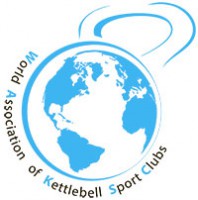 ПОЛОЖЕНИЕ«KETTLEBELL SPRINT»«15 СЕНТЯБРЯ-15 ОКТЯБРЯ 2020» Партнеры соревнований: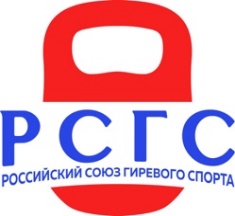 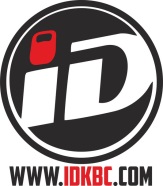 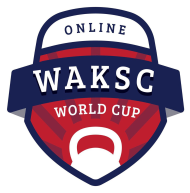 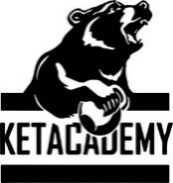 Дети М
7-12 летДети Ж7-12 летМладшие юноши13-16 летМладшиеДевочки 13-16 летСтаршие юноши17-18 летСтаршие девочки17-18 летЮниоры19-22 летЮниорки19-22 летМужчины, ЛюбителиЖенщины, ЛюбителиДо 32 кгДо 32 кгДо 48 кгДо 42 кгДо 53 кгДо 48 кгДо 73 кгДо 58 кг До 73 кгДо 58 кг До 42 кгДо 42 кгДо 58 кгДо 53 кгДо 68 кгДо 63 кгДо 85 кгДо 68 кгДо 85 кгДо 68 кгСвыше 42 кг.Свыше 42 кг.Свыше 58 кгСвыше 53 кгДо 73 кгДо 68 кгДо 95 кгДо 73 кгДо 95 кгДо 73 кгСвыше 73 кгСвыше 68 кгДо 105 кгСвыше 73 кгДо 105 кгСвыше 73 кгСвыше 105 кгСвыше 105 кгМужчины, ПРОЖенщины, ПРОМужчины, Ветераны
40-49 летЖенщины, Ветераны 40-49 летМужчины, Ветераны   50 -59 летЖенщины, Ветераны 50-59 летМужчины, Ветераны60+Женщины, Ветераны60+До 73 кгДо 58 кг До 73 кгДо 58 кг До 73 кгДо 58 кг До 73 кгДо 58 кг До 85 кгДо 68 кгДо 85 кгДо 68 кгДо 85 кгДо 68 кгДо 85 кгДо 68 кгДо 95 кгДо 73 кгДо 95 кгДо 73 кгДо 95 кгДо 73 кгДо 95 кгДо 73 кгДо 105 кгСвыше 73 кгДо 105 кгСвыше 73 кгДо 105 кгСвыше 73 кгДо 105 кгСвыше 73 кгСвыше 105 кгСвыше 105 кгСвыше 105 кгСвыше 105 кгОчки за 1 подъем2345678,51011,51314,516Мужчины ПРО, Мужчины Л,
Юниоры, Ветераны М 40-49,162022242628303234363840Женщины ПРО,
Женщины Л, Ветераны Ж, Ветераны М +50, Девушки, Юноши121618202224262830323436Дети до 12 лет4  6810121416 18Место12345678910111213 Очки 30 27 25 23 22 21 20 19 18 1716 15 14 Место14 15 16 17 18 19 20 21 22 23 242526Очки 13 12 11 109 8 7 6 5 4 3 21Word Association of Kettlebell Sport ClubsWord Association of Kettlebell Sport ClubsWord Association of Kettlebell Sport ClubsФотоАнкета кандидата на получение спортивного разряда/звания 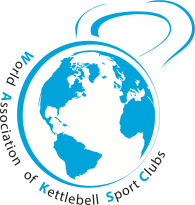 PhotoQuestionnaire for a sports rank/titleИнформация о спортсмене / InformationaboutathleteИнформация о спортсмене / InformationaboutathleteИнформация о спортсмене / InformationaboutathleteФамилия спортсмена  На Английском языкеНа Английском языкеAthleteLastnameНа Английском языкеНа Английском языкеИмя спортсмена  На Английском языкеНа Английском языкеAthleteFirstnameНа Английском языкеНа Английском языкеСтрана                           CountryГород CityВесовая категория   WeightclassДисциплина  DisciplineВремя выполнения упражненияTheTimeofexerciseРезультат ResultВес гирь       KettlebellweightКоличество гирьNumberofkettlebellsМесто установления результата (страна, город и пр.)Place of establishment of the resultЗаявленный разряд/званиеDeclaredrankИнформация о тренере / InformationaboutcoachИнформация о тренере / InformationaboutcoachИнформация о тренере / InformationaboutcoachФамилия тренера На Английском языкеНа Английском языкеCoachLastnameНа Английском языкеНа Английском языкеИмя тренера На Английском языкеНа Английском языкеCoachFirstnameНа Английском языкеНа Английском языкеСтранаCountryГород CityПочтовыйадресатлета / Post address of the athleteПочтовыйадресатлета / Post address of the athleteПочтовыйадресатлета / Post address of the athleteE-mail: Почтовый адрес ИндексPostcodePostadress